ОБЩЕСТВО С ОГРАНИЧЕННОЙ ОТВЕТСТВЕННОСТЬЮ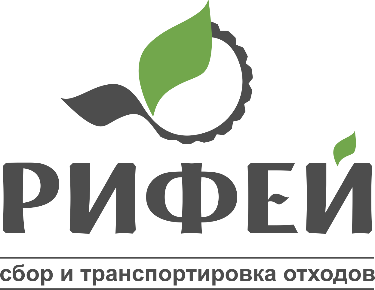 «Компания «РИФЕЙ»622001, Свердловская область, г. Нижний Тагил, Черноисточинский тракт, 14+7(3435) 36-33-77rifey-apo1@mail.ruПеречень контейнерных площадок на территории Сосьвинского ГО п.г.т. Сосьва                            по состоянию с 01.12.2020 г.РайонАдрес№домаКол-воконтейнеровОбъемм3Периодичностьвывозап.г.т Сосьваул. Бажова 2721,1Согласно СанПиНп.г.т Сосьваул. Балдина121,1Согласно СанПиНп.г.т Сосьваул. Балдина3521,1Согласно СанПиНп.г.т Сосьваул. Братьев Чубаровых4641,1Согласно СанПиНп.г.т Сосьваул. Виктора Романова221,1Согласно СанПиНп.г.т Сосьваул. Виктора Романова7121,1Согласно СанПиНп.г.т Сосьваул. Виктора Романова14541,1Согласно СанПиНп.г.т Сосьваул. Гагарина221,1Согласно СанПиНп.г.т Сосьваул. Гагарина1721,1Согласно СанПиНп.г.т Сосьваул. Гагарина17а41,1Согласно СанПиНп.г.т Сосьваул. Гагарина3321,1Согласно СанПиНп.г.т Сосьваул. Гагарина4121,1Согласно СанПиНп.г.т Сосьваул. Гагарина5721,1Согласно СанПиНп.г.т Сосьваул. Гирева6821,1Согласно СанПиНп.г.т Сосьваул. Дорожная211,1Согласно СанПиНп.г.т Сосьваул. Дорожная121,1Согласно СанПиНп.г.т Сосьваул. Калинина221,1Согласно СанПиНп.г.т Сосьваул. Калинина1021,1Согласно СанПиНп.г.т Сосьваул. Калинина2621,1Согласно СанПиНп.г.т Сосьваул. Калинина3421,1Согласно СанПиНп.г.т Сосьваул. Кирова6421,1Согласно СанПиНп.г.т Сосьваул. Комсомольская121,1Согласно СанПиНп.г.т Сосьваул. Ленина7721,1Согласно СанПиНп.г.т Сосьваул. Урицкого241,1Согласно СанПиНп.г.т Сосьваул. Ленина3521,1Согласно СанПиНп.г.т Сосьваул. Ленина5521,1Согласно СанПиНп.г.т Сосьваул. Свободы121,1Согласно СанПиНп.г.т Сосьваул. Ленина2721,1Согласно СанПиНп.г.т Сосьваул. Ленина1721,1Согласно СанПиНп.г.т Сосьваул. Ленина1511,1Согласно СанПиНп.г.т Сосьваул. Ленина721,1Согласно СанПиНп.г.т Сосьваул. Лесная421,1Согласно СанПиНп.г.т Сосьваул. Ломоносова7921,1Согласно СанПиНп.г.т Сосьваул. Московская5421,1Согласно СанПиНп.г.т Сосьваул. Митина121,1Согласно СанПиНп.г.т Сосьваул. Митина14241,1Согласно СанПиНп.г.т Сосьваул. Митина 7721,1Согласно СанПиНп.г.т Сосьваул. Митина 79а11,1Согласно СанПиНп.г.т Сосьваул. Первомайская2221,1Согласно СанПиНп.г.т Сосьваул. Садовая1221,1Согласно СанПиНп.г.т Сосьваул. Серова1221,1Согласно СанПиНп.г.т Сосьваул. Свободы2711,1Согласно СанПиНп.г.т Сосьваул. Свободы3511,1Согласно СанПиНп.г.т Сосьваул. Строителей6721,1Согласно СанПиНп.г.т Сосьваул. Толмачева541,1Согласно СанПиНп.г.т Сосьваул. Фадеева10841,1Согласно СанПиНп.г.т Сосьваул. Фадеева121,1Согласно СанПиНп.г.т Сосьвапер. Фадеева1241,1Согласно СанПиНп.г.т Сосьваул. Щелканова79а11,1Согласно СанПиНп.г.т Сосьваул. Щелканова8141,1Согласно СанПиН